Zet een kruisje voor de opdracht die je opgelost hebt.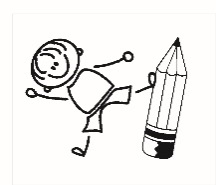 Opdracht 1: zoek op 	6Opdracht 2: inhoud of gewicht? 	7Opdracht 3: Meer of minder dan 1 kg/1 l 	8Opdracht 4: werken met de maatbeker	9Opdracht 5: werken met de weegschaal	11Opdracht 6: informatiefiches	12Opdracht 7: boodschappenlijst opmaken	13Opdracht 8: prijzen opzoeken en vergelijken	15Opdracht 9: materialen benoemen	16Opdracht 10: alfabetisch rangschikken	17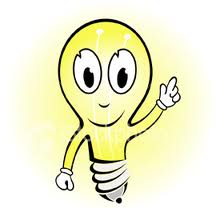 Ga naar spectrumjufleen.weebly.comKlik ‘GASV’ - ‘lengte en inhoud’ aan.Klik op de juiste link.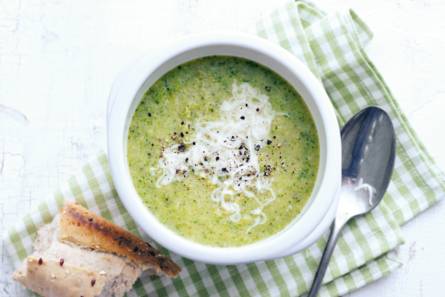 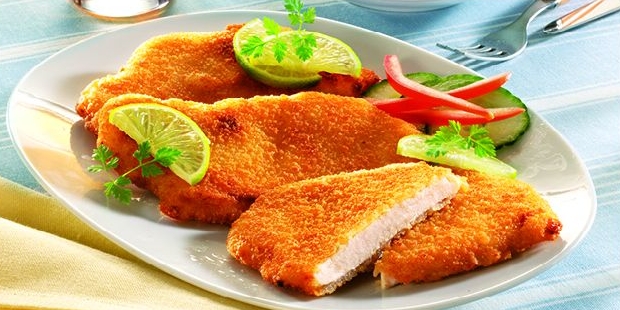 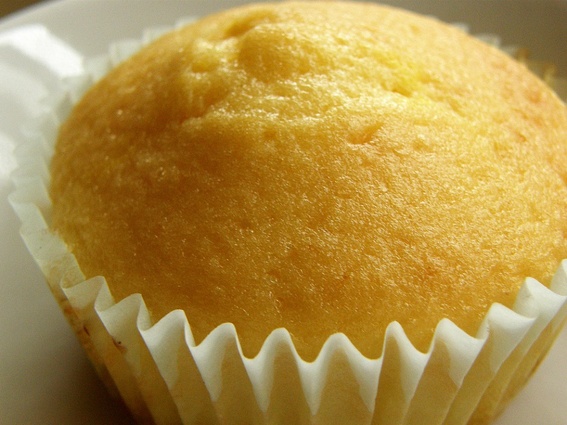 OPDRACHT 1Zoek op.Op pagina 3, 4 en 5 vind je 3 recepten terug.Noteer de titel van deze recepten.Wat is het verschil tussen materialen en ingrediënten?OPDRACHT 2A.  Inhoud of gewicht?Neem een rood en een groen kleurpotlood.Neem het recept van de broccolisoep (pagina 3) er bij. 
Duid bij de ingrediënten alles rood wat met inhoud te maken heeft. Wat met gewicht te maken heeft, kleur je groen. Doe nu hetzelfde met de 2 andere recepten.B.  Inhoud of gewicht: sorteeroefeningKom naar het Smartboard en maak de oefening op pagina 4.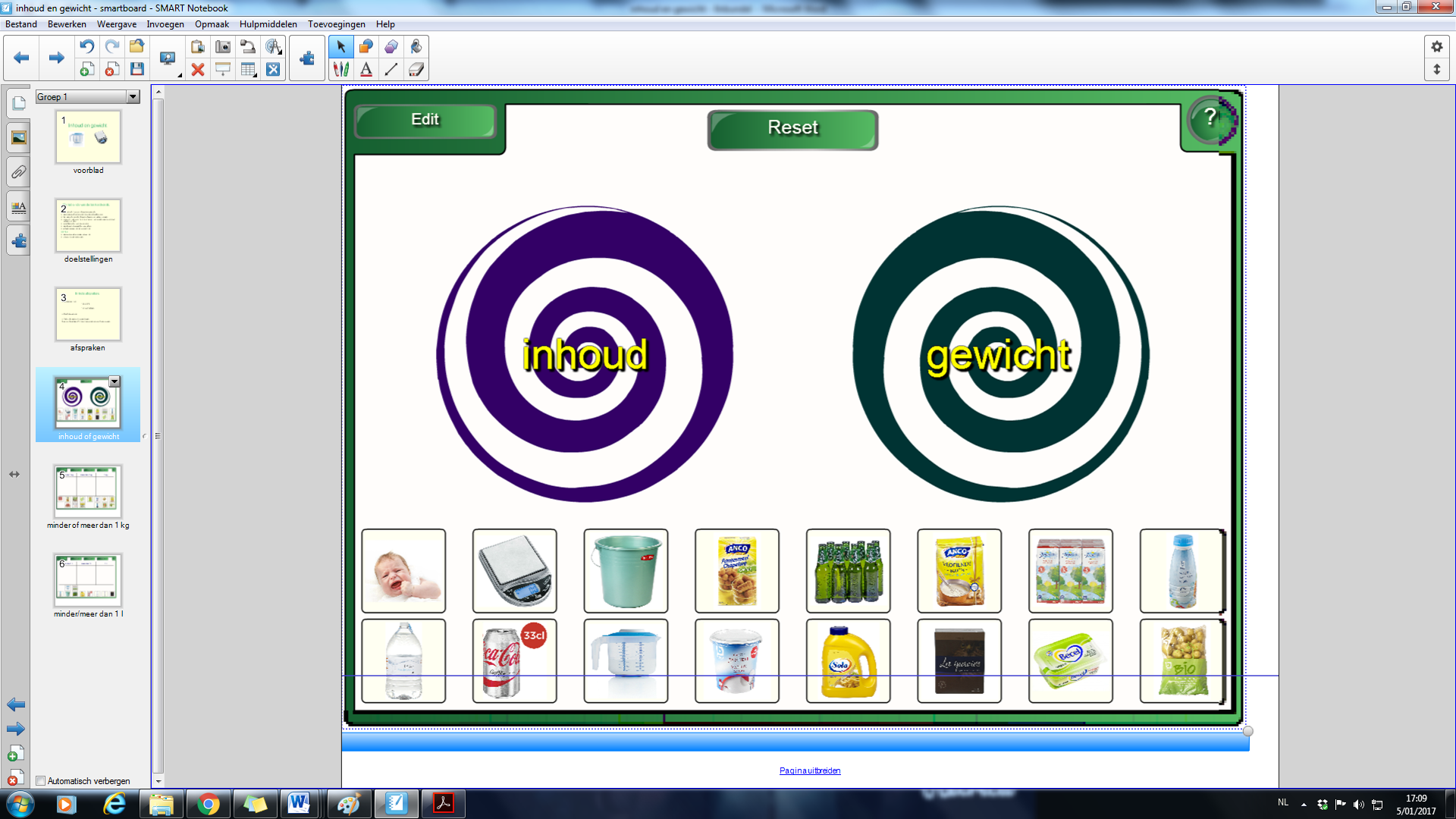 OPDRACHT 3A.  Kg of l?kg betekent 	.l betekent 	.Noteer 3 ingrediënten die per kg verpakt worden:Noteer 3 ingrediënten die per liter verpakt zijn:B.  Meer of minder dan 1 kg of 1 liter?Kom naar het Smartboard en maak de oefening op pagina 5 en 6.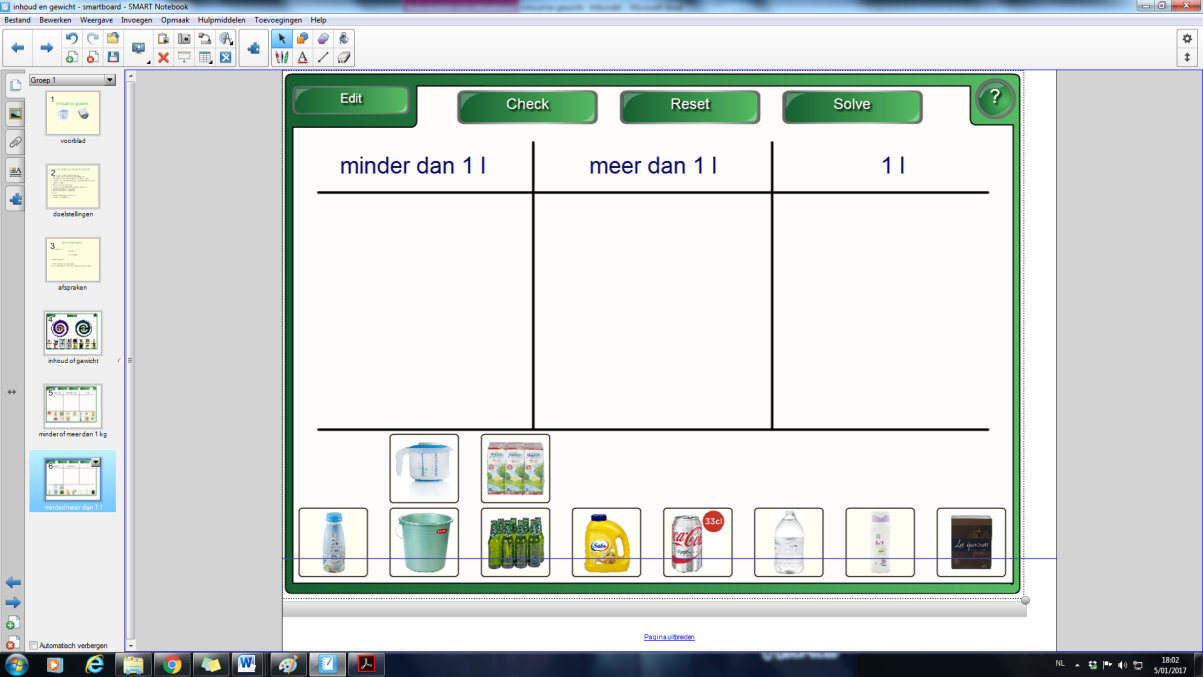 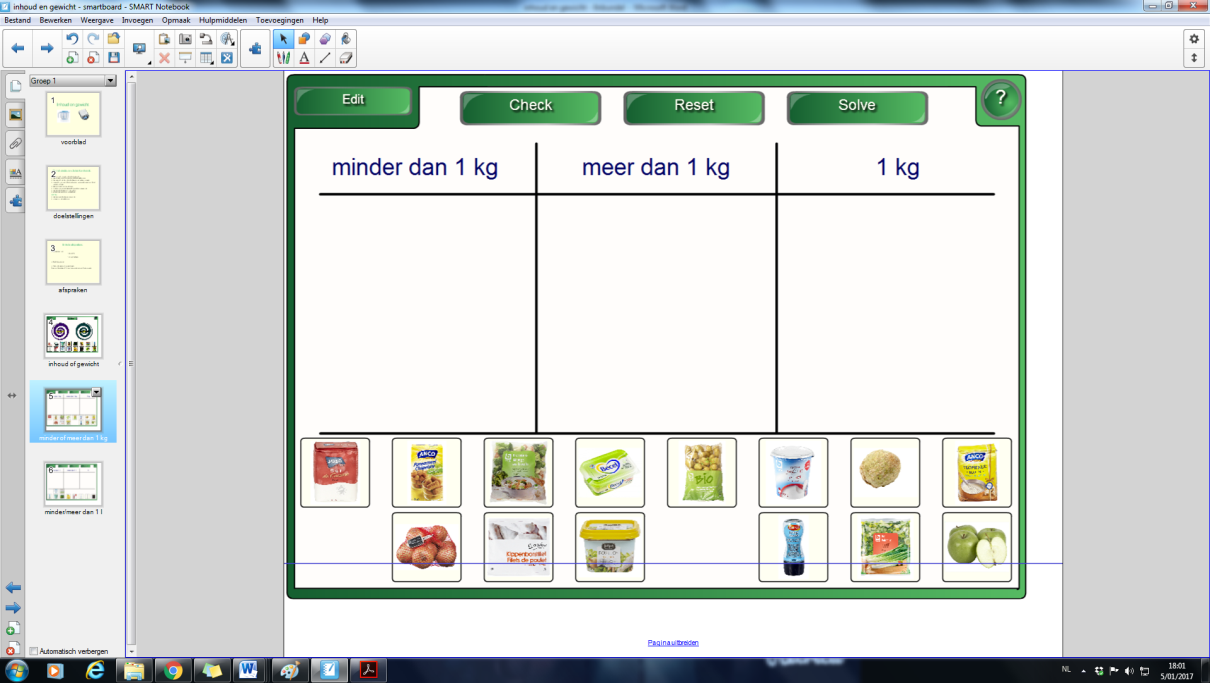 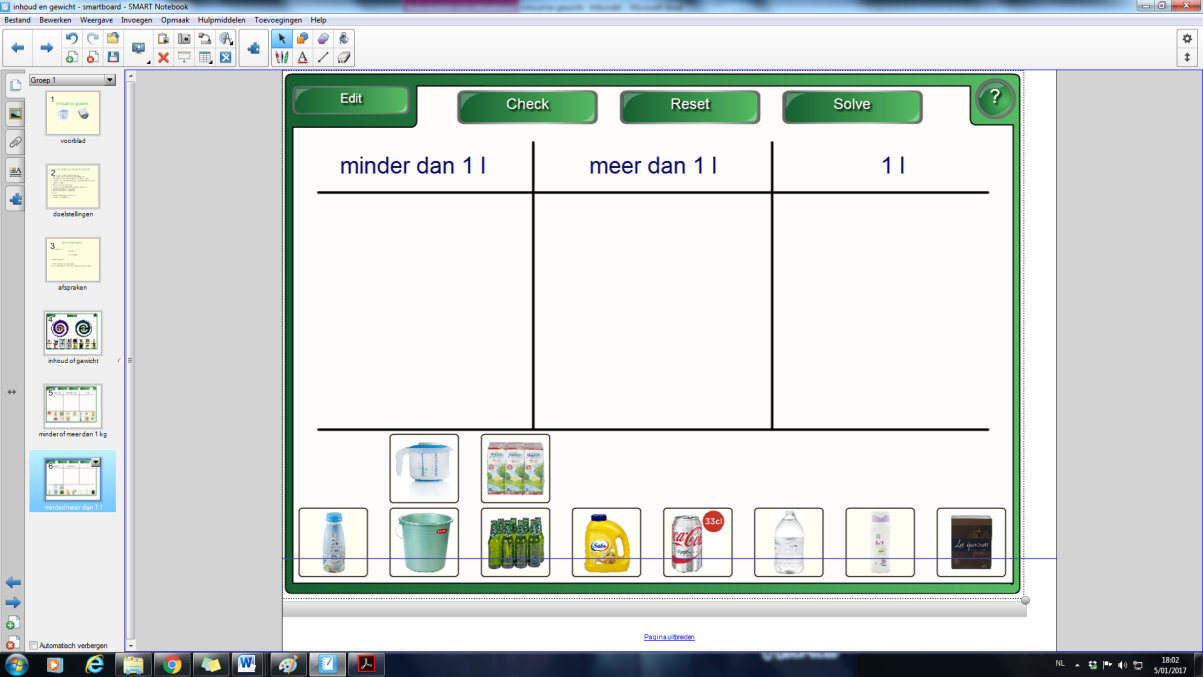 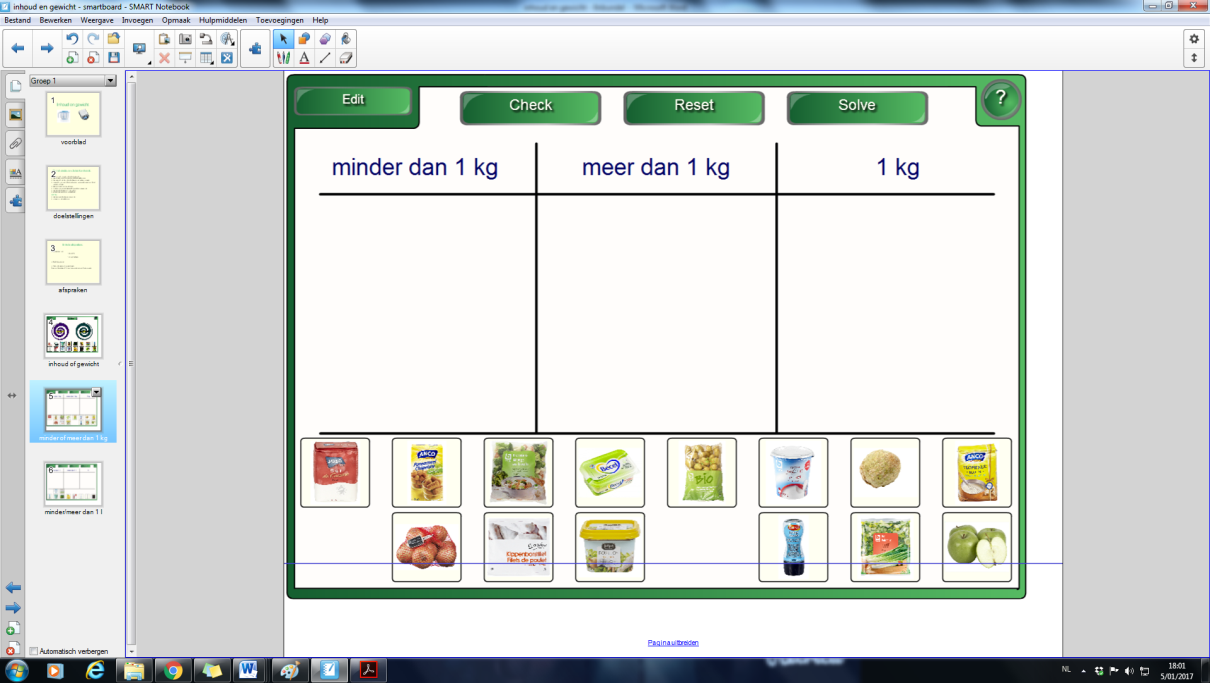 OPDRACHT 4Werken met de maatbekerDuid onderstaande hoeveelheden aan op de verschillende maatbekers. Gebruik een lat en een blauw kleurpotlood.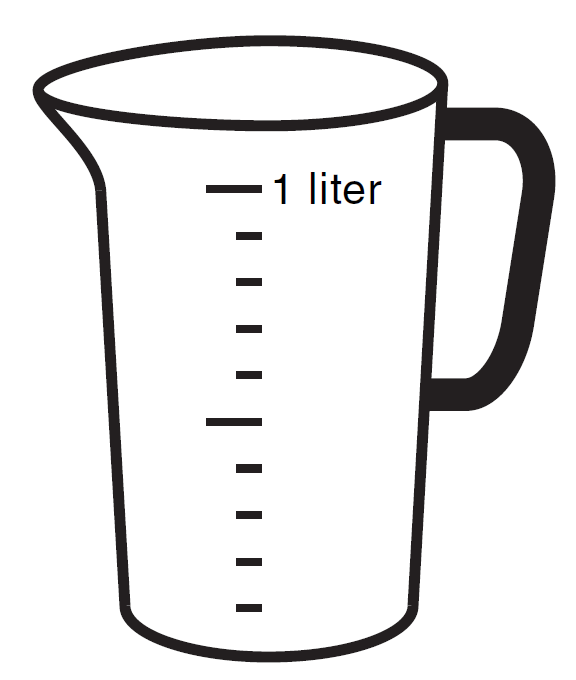 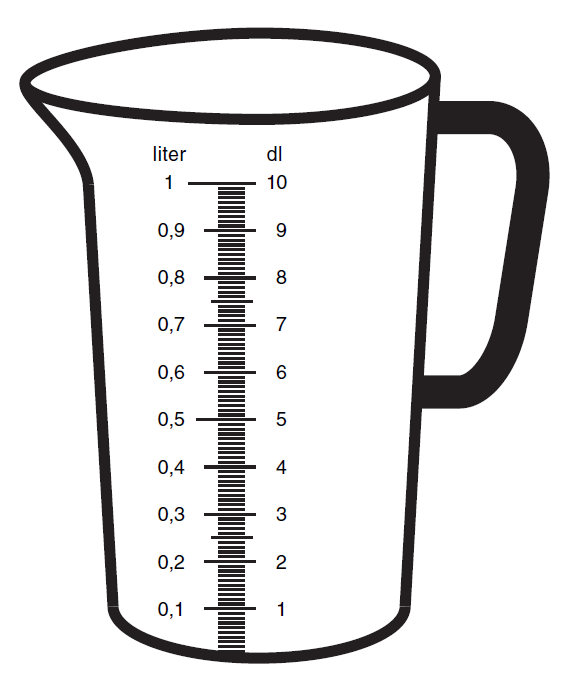 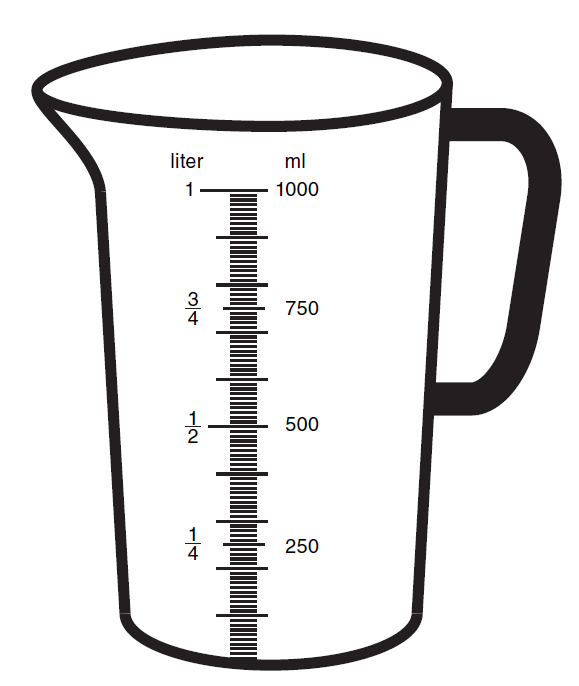 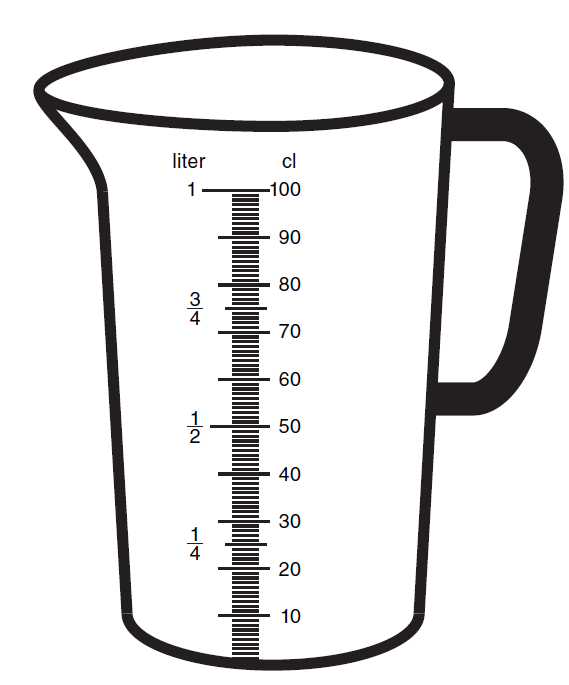 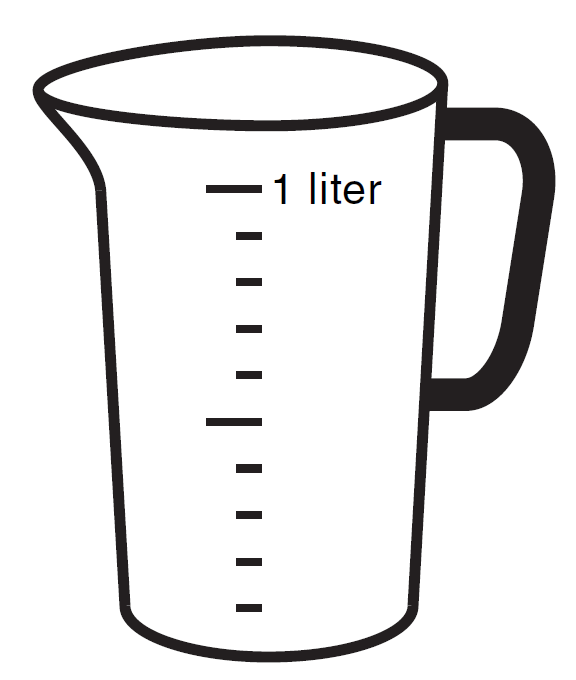 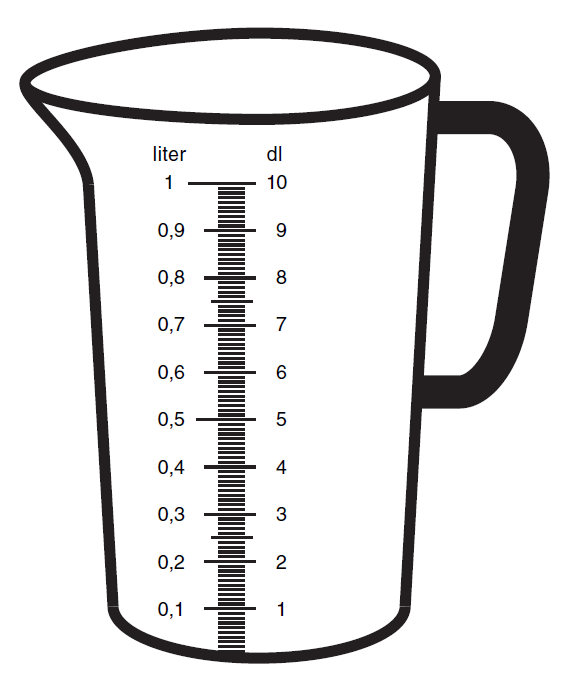 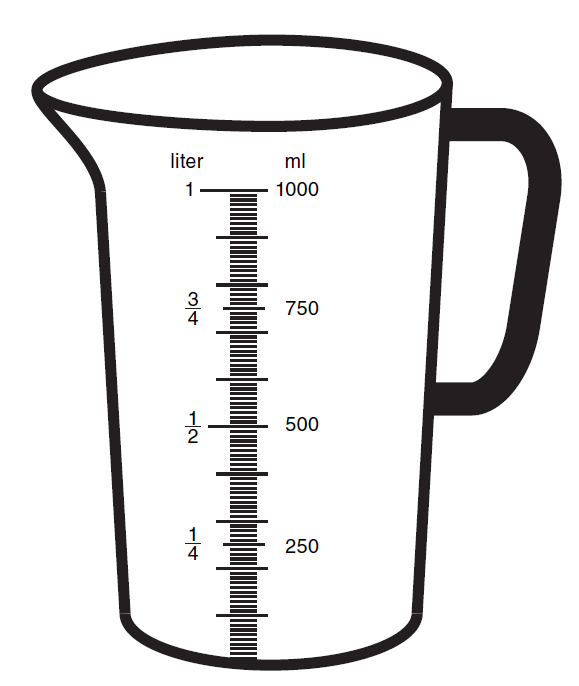 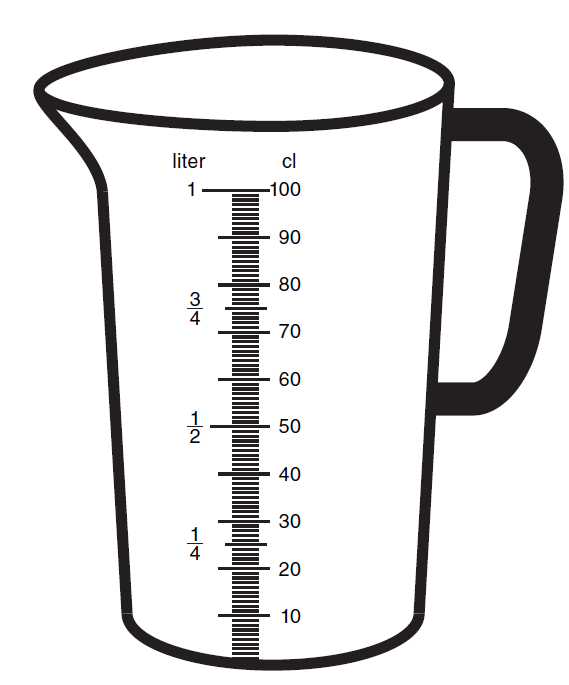 OPDRACHT 5Werken met de weegschaalWeeg onderstaande hoeveelheden af met een digitale keukenweegschaal.50 g1 kg200 g65 g½ kgHoeveel wegen onderstaande materialen?voorwerp 1: __________ gvoorwerp 2: __________ gvoorwerp 3: __________ gvoorwerp 4: __________ gvoorwerp 5: __________ gOPDRACHT 6Informatie opzoekenVraag de informatiefiches van de ingrediënten aan de leerkracht.
Los met behulp van de fiches de onderstaande vragen op.
De tarwebloem is verpakt per _______________ en kan je wel/niet gebruiken in de broodmachine. Je betaalt € _______ voor een pak bloem.Voor een pak keukenzout betaal je meer/minder dan € 0,50 per kilo.Noteer de Franse benaming voor ‘zwarte peper’: 	Het potje tijm weegt meer/minder dan een halve kilo.De ajuin is van het merk _______________________ en zit verpakt per _______________. Je betaalt € _____ per kilo.Hoeveel korting krijgt je als je 2 tubes bakboter koopt? 	
De korting is geldig tot _____________________.De scharreleieren zitten verpakt per ____________ stuks. Per karton betaal je € _____. Dit is € _____ per ei.Een halve borstfilet van een braadkip weegt ongeveer _____ g. 
De kippen zijn afkomstig van ______________.De arachideolie kan je gebruiken om:____________________________________ ____________________________________ Het pakje paneermeel weegt _______________. Er kunnen _____ pakjes in een kilogram.Geef een ander woord voor zelfrijzende bloem: 	De suiker is van het merk __________________. Je betaalt € _____ per kilo.In de melkerijboter zit wel/geen zout.Er zit minder/meer dan 1 kg poeder in de doos kippenbouillon.OPDRACHT 7Boodschappenlijst opmakenNeem het recept van de soep er bij (pagina 3). Noteer elk ingrediënt in de juiste kolom op het boodschappenlijstje. 
 Doe dit ook voor de kip en de cake.Weet je ook waarom een boodschappenlijstje handig is? 
Noteer minstens 2 redenen.In welke kolom staan de meeste ingrediënten?Geef een voorbeeld van deegwaren.Wat zou in de kolom ‘lichaamsverzorging’ kunnen staan?Speculaas en choco zet ik in de kolom 	Zouten stokjes horen in de kolom 	M&M’s plaats ik in de kolom 	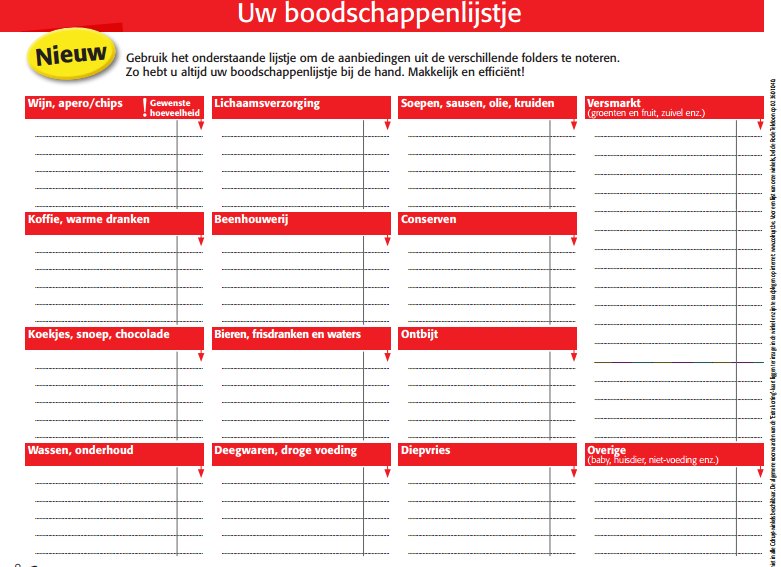 OPDRACHT 8Prijzen opzoeken en vergelijkenVraag de informatiefiches van de ingrediënten aan de leerkracht.
Noteer de prijzen van de ingrediënten in de kolom van Colruyt.
Zoek nu de prijzen op via de website van Delhaize.OPDRACHT 9Materialen benoemen.Benoem de onderstaande materialen. 
Je kan ze opzoeken in de receptenfiches.OPDRACHT 10Alfabetisch rangschikkenVraag een stapeltje Colruyt-klantenkaarten aan de leerkracht.
Leg de kaarten in alfabetische volgorde. Noteer de namen hieronder. Kijk hierbij naar de familienaam!
A.  Reeks A:B.  Reeks B:ColruytDelhaizegoedkoopst?prei1 kg€€Colruyt/Delhaizeselderstuk€€Colruyt/Delhaizeajuin2,5 kg€€Colruyt/Delhaizebroccoli500 g€€Colruyt/Delhaizebloem1 kg€€Colruyt/Delhaizekippenbouillonpoeder Knorr900 g€€Colruyt/Delhaizepeper200 g€€Colruyt/Delhaizezout1 kg€€Colruyt/Delhaizetijm190 g€€Colruyt/Delhaizeeieren30 stuks€€Colruyt/Delhaizemelkerijboter500 g€€Colruyt/Delhaizesuiker1 kg€€Colruyt/Delhaizezelfrijzende bloem1 kg€€Colruyt/Delhaizekipfiletper kg€€Colruyt/Delhaizepaneermeel200 g€€Colruyt/Delhaizearachideolie1 l€€Colruyt/Delhaizebakboter500 ml€€Colruyt/Delhaizekipkruiden70 g€€Colruyt/Delhaize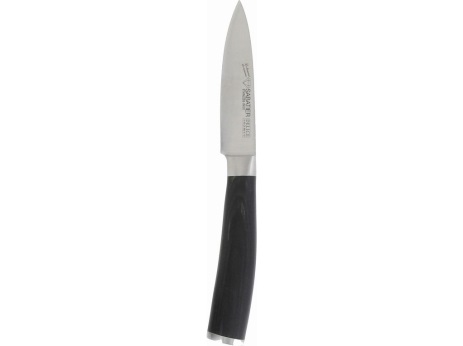 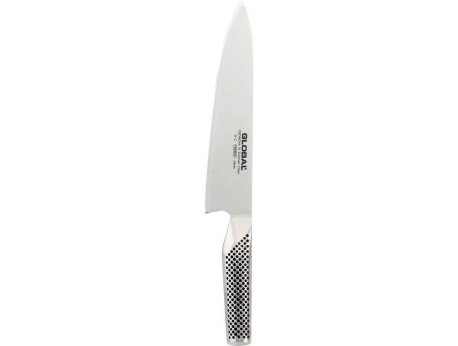 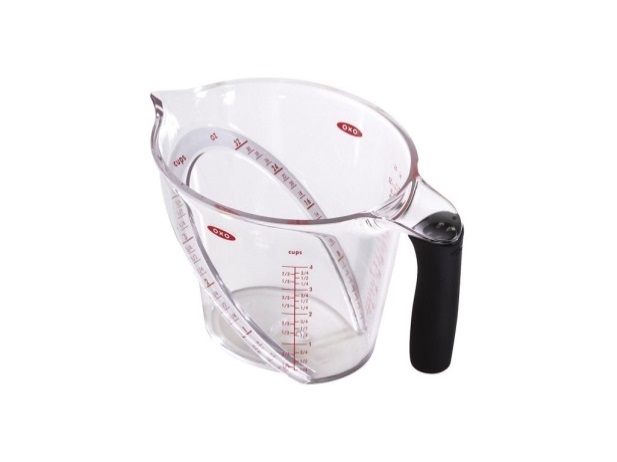 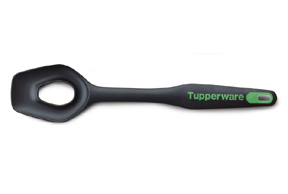 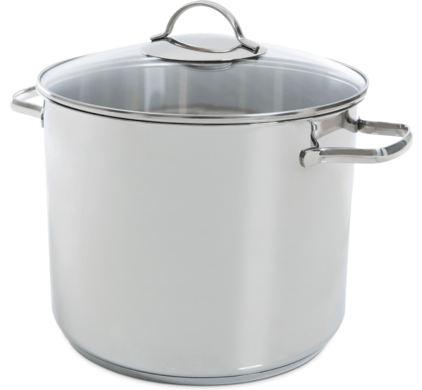 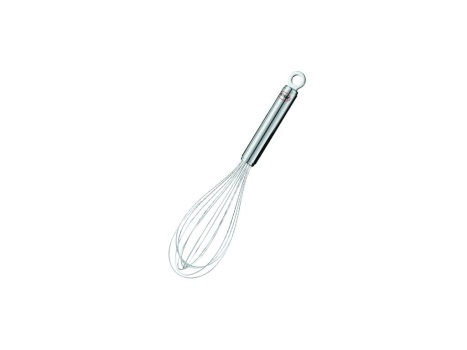 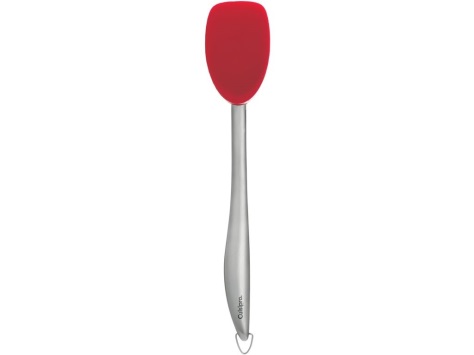 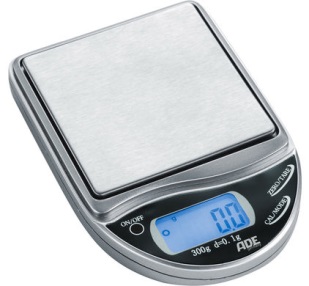 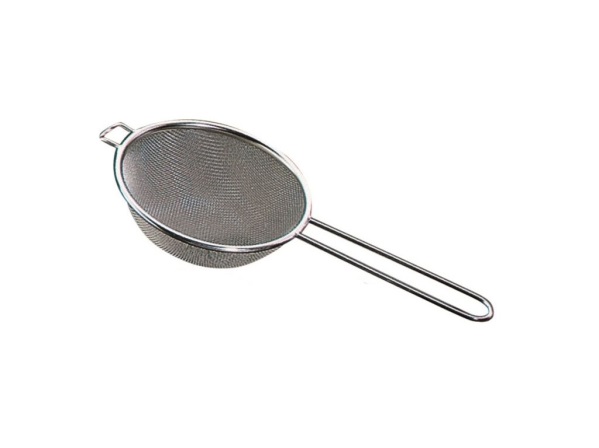 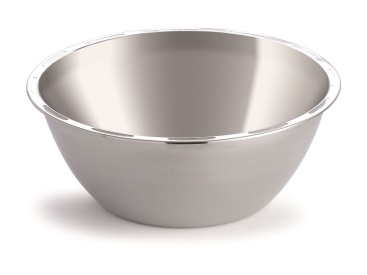 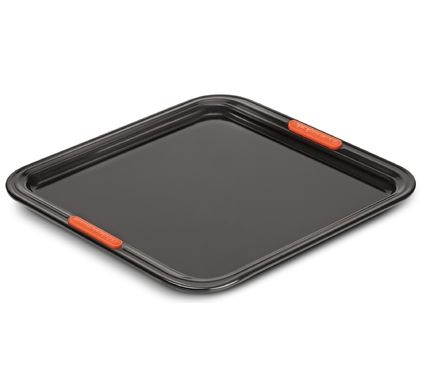 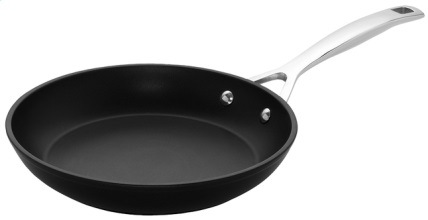 